 Scenariusz lekcji „Pory roku – paleta kolorów i zajęć. Jak spędzamy czas?” dla dzieci w wieku 9-10 lat lub V klasa w ukraińskim systemie edukacyjnymТemat: Pory roku – paleta kolorów i zajęć/ Jak spędzamy czas wolny?Cele: Oświatowy – zapoznanie z rodzajami działalności w różne pory roku, nauka leksyki do tematu.Rozwojowy – rozwój kreatywności, rozwój kompetencji komunikacyjnych przez przedstawienie swoich projektów.           Pomoce dydaktyczne: kartki z wyrazami do tematu pór roku, papier kolorowy, nożyczki, klej, stare magazyny Przebieg lekcjiPowitanie uczniów i wprowadzenie do tematu. Dzień dobry, drodzy uczniowie! Dziś na lekcji zapoznamy się z tematem „Pory roku – paleta kolorów i zajęć”. Będziemy poznawać nazwy miesięcy, zajęcia w zimne pory roku i letnie pory roku.  Powtórzenie lub wyjaśnienie czy wiedzą odpowiedź na pytania:Jak się nazywają pory roku?Czy pamiętacie jak się nazywają po polsku kolory?  Leksyka do roku (miesiące) oraz czytanie kartek z rodzajami działalności, wyjaśnienie, czy rozumieją znaczenie/Styczeń, luty, marzec, kwiecień, maj, czerwiec, lipiec, sierpień, wrzesień, październik, listopad, grudzień/  Wykonanie zadania:Dzielenia klasy na 4 grupy/ Każda grupa otrzymuje duże kartki, kolorowe kartki, kartki z wyrazami do tematu pory roku, klej, stare magazyny i nożyce.Wybierają pasujące wyrazy do konkretnej pory roku, rodzaje działalności, miesiące. Wycinają, przyklejają, podpisują, omawiają jak będą prezentować swoje projekty przed klasą  Prezentacja projektów przed klasą za podanym przykładem: To jest zima/wiosna/lato/jesień. Do niej nalezą grudzień, styczeń, luty/ marzec, kwiecień, maj/ czerwiec, lipiec, sierpień/ wrzesień, październik, listopad. Zimą/jesienią/wiosną/latem można  zbierać grzyby/ kąpać się/ odpoczywać nad morzem/ czytać książki/ iść na jagody/ jeść lody/ upiec kiełbaski/ chodzić po górach/ jeździć na nartach/sankach/łyżwach/ jeździć na rolkach/ Podsumowanie do tematu/Dziękuję wszystkim uczniom–uczestnikom pracy grupowej!Wszystkie projekty są bardzo fajne i twórcze, kolorowe i bogate na wyrazy/  Zobaczycie swoje prace na tablicy w korytarzu szkoły.  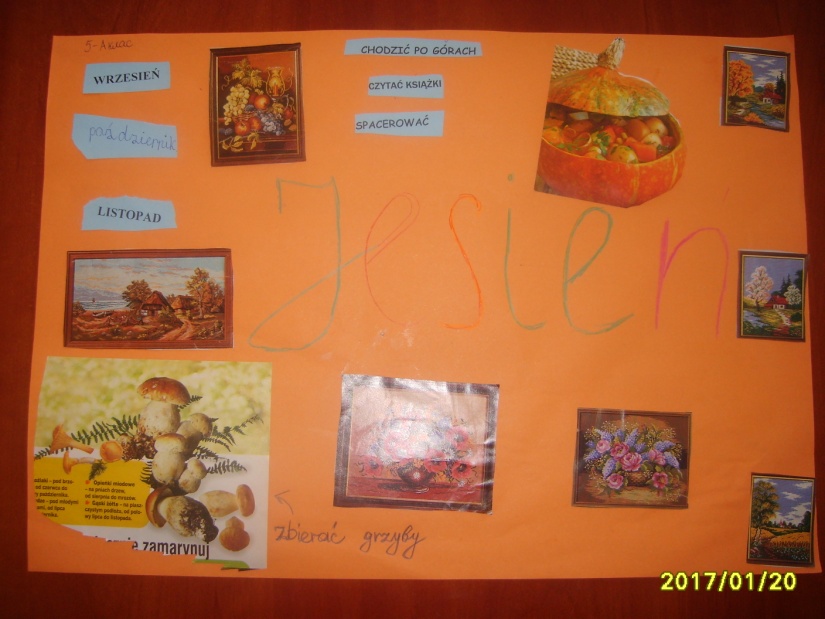 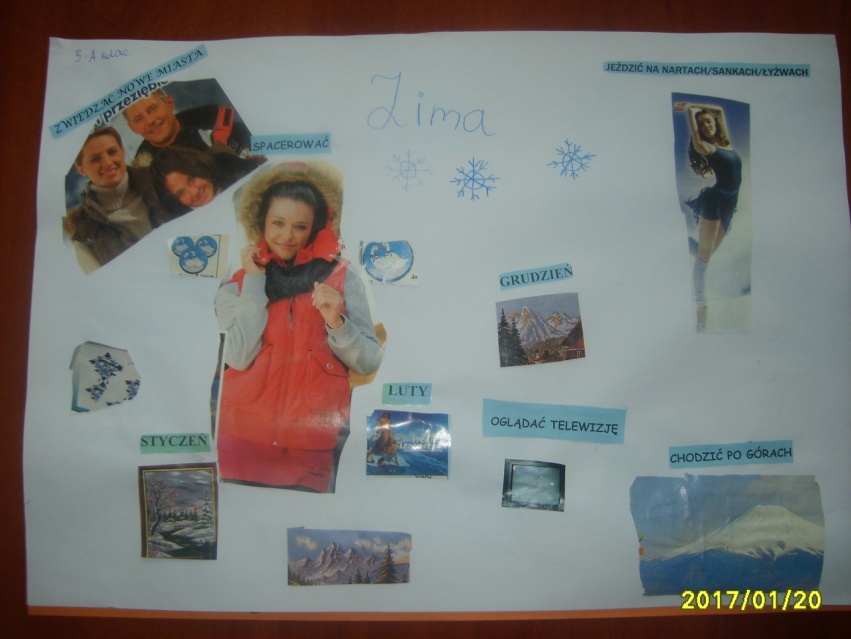 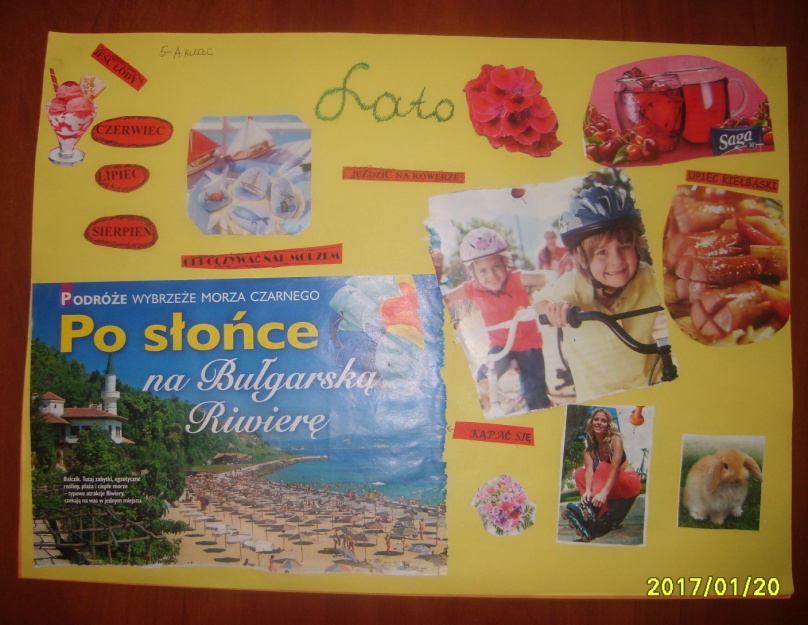 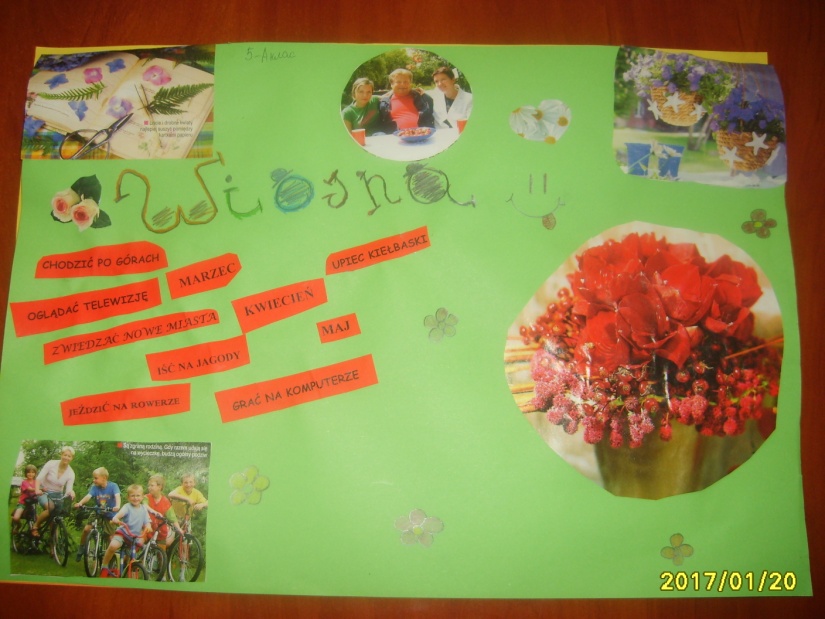 